Projekte im Planungsgebiet „Untere Ruhr“ bis 2027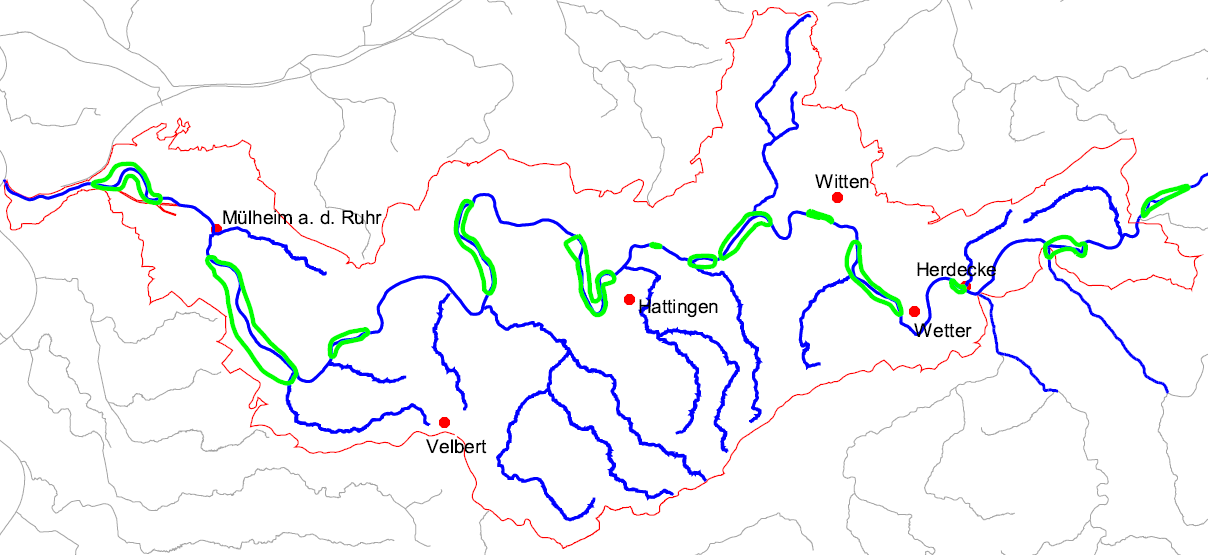 Projekte im Planungsgebiet „Untere Ruhr“ bis 2027Projekte im Planungsgebiet „Untere Ruhr“ bis 2027